                                                             Date: April 2013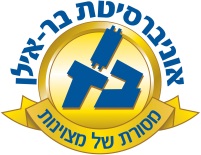 Course Name:Fundamentals of Judaism I and IIType of course: LectureYear of Studies: 2013-2014 Semester: Fall & Spring   Hours/credits: 2Course Description: We will examine many concepts central to Judaism, using sources from the Bible, Talmud Bavli and important ancient and contemporary commentators Topics will include: Marriage: Life goals, making a commitment, qualities to look for, how to have a good fight, intimacy           Genesis 2.18, Talmud Bavli and various Midrashic sources Judaism and WarTalmud Bavli, Rambam, Rabbenu Yonah, and contemporary halachic sourcesBusiness ethics: Fraud, price gauging, employer-employee relations, going to court, “The law of the land is the law”Talmud Bavli, Shulchan Aruch,  Rabbenu Bachaya and halachic sourcesThe Messiah: Who and whenTalmud Bavli, the Vilna Gaon, and Kol HaTor,Cigarettes and drugsTalmud Bavli, Shulchan Aruch, Rav Moshe Feinstein and other contemporary halachic sourcesChosen people: Is Judaism Racist?Talmud Bavli, Rashi, Rav Rabbi Moshe Chaim Luzzato (“The Way of G-d”)Where was G-d during the Holocaust?Talmud Bavli, Midrash Rabbi, Yalkut Shmoni, Rabbi Moshe Cordovero, Sefer HaChinuchCourse requirementsRegular attendance – a maximum of two absences will be allowed per semester, including absence due to illness. Excessive absences will result either in lowering of your course grade, or in no credit for the course.Two late appearances will constitute one absence.Participation in class discussion.There will be monthly quizzes and a midterm examination. The final exam will be consist of short essay questions.Required textbooks, other textbooksThe texts, in both Hebrew and English translation, will be handed out in class.